Olvasólecke időigénye: 5 perc, készítette: Kürtösi ZsófiaGLOBALIZÁCIÓ HATÁSA A FOGLALKOZTATÁSRA és az emberi erőforrás menedzsmentreA globalizáció nem csak a termékek/szolgáltatások piacát alakította át, hanem a munkaerőpiacot is. Miközben a népesség világszinten nő, a foglalkoztatás növekedése ennél jóval kisebb mértékű. Egyes szkeptikus elképzelések szerint meglepően kevés ember (a munkaképes lakosság 20%-a) elegendő lesz ahhoz, hogy lendületben tartsa a világgazdaságot (Martin – Schumann 1998).A közvetlen külföldi beruházásokA globalizáció hatására bővül a nemzetközi kereskedelem (pl. az alacsonyabb fejlettségű országokkal), továbbá nő a vállalatok közvetlen külföldi beruházása, illetve tevékenységkiszervezése is (Falusné 1999). A költségleszorítás miatt a szervezetek egy része termelését (annak munkaigényes részét) azokba az országokba helyezi, ahol a munkaerő jóval olcsóbb. A tevékenységkiszervezést (outsourcing-ot) nem csak az alacsony bérköltségek, hanem a szakemberhiány is motiválhatja. Az alacsony bérköltség ugyanakkor önmagában kevéssé vonzó, megfelelő munkatermelékenység is szükséges ahhoz, hogy a szervezetek a külföldi befektetések, outsourcing mellett döntsenek. Ez a folyamat elsősorban a képzetlen, vagy alacsonyan képzett munkaerő iránt csökkenti a keresletet a fejlett országokban, míg a magasan képzettek iránt viszonylagos keresletnövelés tapasztalható. A közvetlen beruházásoknak nem csak a munkaerő keresletére, hanem a bérszínvonalra is hatása van: a fejlett országokban az alacsony képzettséget igénylő munkakörökben relatíve csökken az elérhető jövedelem, ugyanakkor ez a hatás nem túl jelentős (Falusné 1999). A közvetlen külföldi beruházás a bérszínvonal mellett a bérarányokra is hat: csökken a képzetlen és nő a képzett dolgozók kereseti lehetősége.Ellenirányú folyamatok is tapasztalhatók, a gyártók mérlegelik, melyik a hatékonyabb, kevésbé költséges termelés: ha érdemes a piachoz közelebb hozni a terméket és nem drágább robotokkal, mint élőmunkával előállítani azt, akkor ezt a megoldást választják majd. Az Adidas 2016-ban bejelentette, hogy termelőüzemei egy részét visszahozza Európába és az USÁ-ba. Ezekben a Speedfactory-nak nevezett, szinte teljesen automatizált gyárakban a termelés alapvetően a robottechnológiára épül majd, bár 160 embernek is terveznek munkát adni pl. a németországi üzemben.Forrás: http://index.hu/gazdasag/2016/05/25/az_adidas_husz_ev_utan_ujra_cipouzemet_nyit_nemetorszagban/A nemzetközi kereskedelem kiszélesedéseA globalizáció másik hatása, a nemzetközi kereskedelem kiszélesedése szintén az alacsonyan képzett munkaerő iránti kereslet csökkenését eredményezi a fejlett országokban, ugyanakkor ennek mértéke vitatott (Rodrik 2011). Míg a legtöbb kutatás szerint az alacsony munkabérű országokból származó import miatti munkahelymegszűnés a fejlett országokban elhanyagolható mértékű, mások kutatások arra figyelmeztetnek, hogy ez a hatás korántsem annyira kicsi és az ilyen országokkal folytatott kereskedelem bővülésének további növekedés várható (Falusné 1999, 22.o.) Ezzel párhuzamosan megnő ugyanezen munkaerő keresletének rugalmassága, ami a jobban szóródó bérköltségekben, illetve a ledolgozott órák volatilitásába nyilvánulhat meg (Rodrik 2011). „A kereskedelmi szempontból nyílt munkaerőpiacokon a munkakereslet rövid távú fluktuációja a képzettségi csoportok között és azokon belül a munkabérek és a foglalkoztatás tekintetében nagymértékű egyenlőtlenségeket eredményez” (Rodik, 2011, p. 324). A külkereskedelem ugyanakkor nem egyformán érinti az egyes gazdasági ágakat. Általában az iparra, annak egyes területeire (az alacsony bérűekre) gyakorol negatív hatást, míg a szolgáltatásokra kisebb, elhanyagolható a befolyása.A globalizáció következtében tehát a kereskedelem kiszélesedésének és a közvetlen beruházásoknak az eredményeként az alacsony képzettséget igénylő munkahelyek visszaszorulnak, a képzetlenek relatíve alacsonyabb bérekkel, növekvő munkanélküliséggel, hosszabb munka nélkül töltött periódusokkal, nagyobb bizonytalansággal szembesülnek. A bérkülönbségek gyorsuló ütemben nőnek (az USÁ-ban ez a folyamat a hetvenes évek elején kezdődött), a legalacsonyabb keresetűek relatív, de sokszor abszolút helyzete is romlik, elszegényednek (Falusné 1999, p. 23). Ennek okai nem csak a globalizációban, hanem pl. a gyengülő szakszervezetekben, vagy a műszaki fejlődésben is keresendők. A globalizáció hatása a nemzetközi emberi erőforrás menedzsmentreA globalizációval a HRM feladatai egyrészt bővülnek a nemzetközi emberi erőforrás menedzsment feladataival, hiszen az alacsonyabb bérköltségű országokba való áttelepülés ill. leányvállalat-létrehozás esetén szükség van részben az ottani munkaerő, részben az expatok (expatriates - kiküldöttek) menedzselésére (az expatok esetén pl. toborzására, kiválasztására, a célország kultúrájához való illesztésére, a hazatelepülés menedzselésére stb.).A globalizálódó gazdaságban a munkaerő áramlásával a munkaerő sokszínűbbé válik, különböző kultúrájú, vallású emberek együttműködését kell elősegíteni a HRM-nek igazodva a vállalati célokhoz.A globalizációval a tehetséges munkaerőért folyó verseny is nemzetközivé válik, amire azoknak a cégeknek/szervezeteknek is fel kell készülni, akik nem feltétlenül tevékenykednek a nemzetközi piacon (ld. pl. orvoselvándorlás, informatikusok hiánya).A globalizációval nő a verseny, ami költségcsökkentésre készteti a vállalatokat, ez pedig közvetlenül is érintheti a HRM területét: olcsóbban, hatékonyabban kell megoldani az emberi erőforrás menedzselését.IrodalomFalusné Szikra K. (1999): Globalizáció és munkapiac, különös tekintettel a magasan fejlett országokra, Közgazdasági Szemle, 46. évf. 1. szám, pp. 20-34. Martin, H.-P. – Schumann, H. (1998): A globalizáció csapdája. Támadás a demokrácia és a jólét ellen. Budapest, Perfekt KiadóRodrik, D. (2011): A kereskedelem hatása a munkapiacokra és a munkavállalói viszonyokra, pp. 325-330. In: Scheiring Gábor – Boda Zsolt (szerk.): Globalizáció és fejlődés (szöveggyűjtemény). Budapest, Új Mandátum Könyvkiadó (pp. 312-332)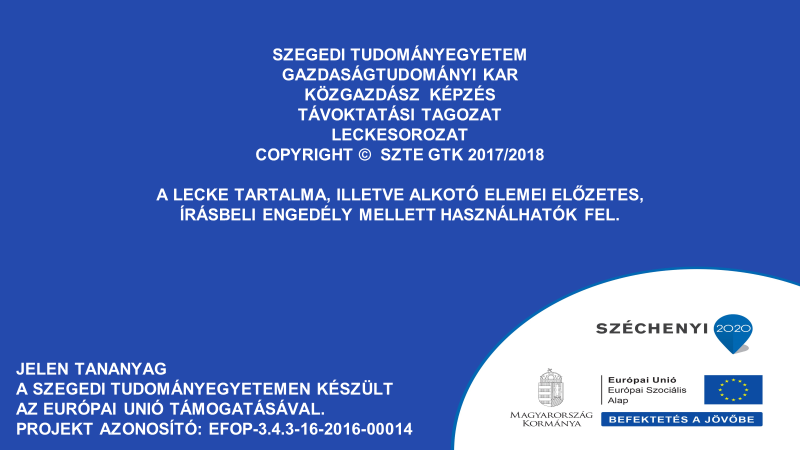 